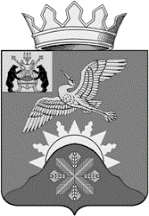 Российская ФедерацияНовгородская   областьАдминистрация   Батецкого МУНИЦИПАЛЬНОГО РАЙОНАКОМИТЕТ ОБРАЗОВАНИЯПРИКАЗот   20.05.2021                                                                                             № 82п. БатецкийВ соответствии с приказом министерства образования Новгородской области от 17.05.2021 года №540 «О мониторинге системы управления качеством образования органов местного самоуправления» и в целях организованного проведения мониторинга системы управления качеством образования органов местного самоуправления на территории Батецкого муниципального района в 2021 году ПРИКАЗЫВАЮ:1. Назначить муниципальным организатором проведения мониторинга системы управления качеством образования органов местного самоуправления на территории Батецкого муниципального района в 2021 году (далее – мониторинг) Гаврилову Ольгу Анатольевну, заместителя председателя Комитета образования Администрации Батецкого муниципального района.2. Гавриловой О. А. организовать заполнение форм сбора первичных данных мониторинга до 30.06.2021. и осуществлять организацию мониторинга. 3. Контроль за исполнением настоящего приказа оставляю за собой.Председатель комитета                                      Т. В. Новикова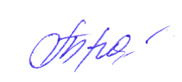 Гаврилова Ольга Анатольевна8816612211го20.05.2021